PLANEADOR GENERAL TOMADO DE EXPERIENCIAS EXITOSAS: BIOINGENIERÍA: SOLUCIONES CREATIVAS PARA PROBLEMASDE MÉXICO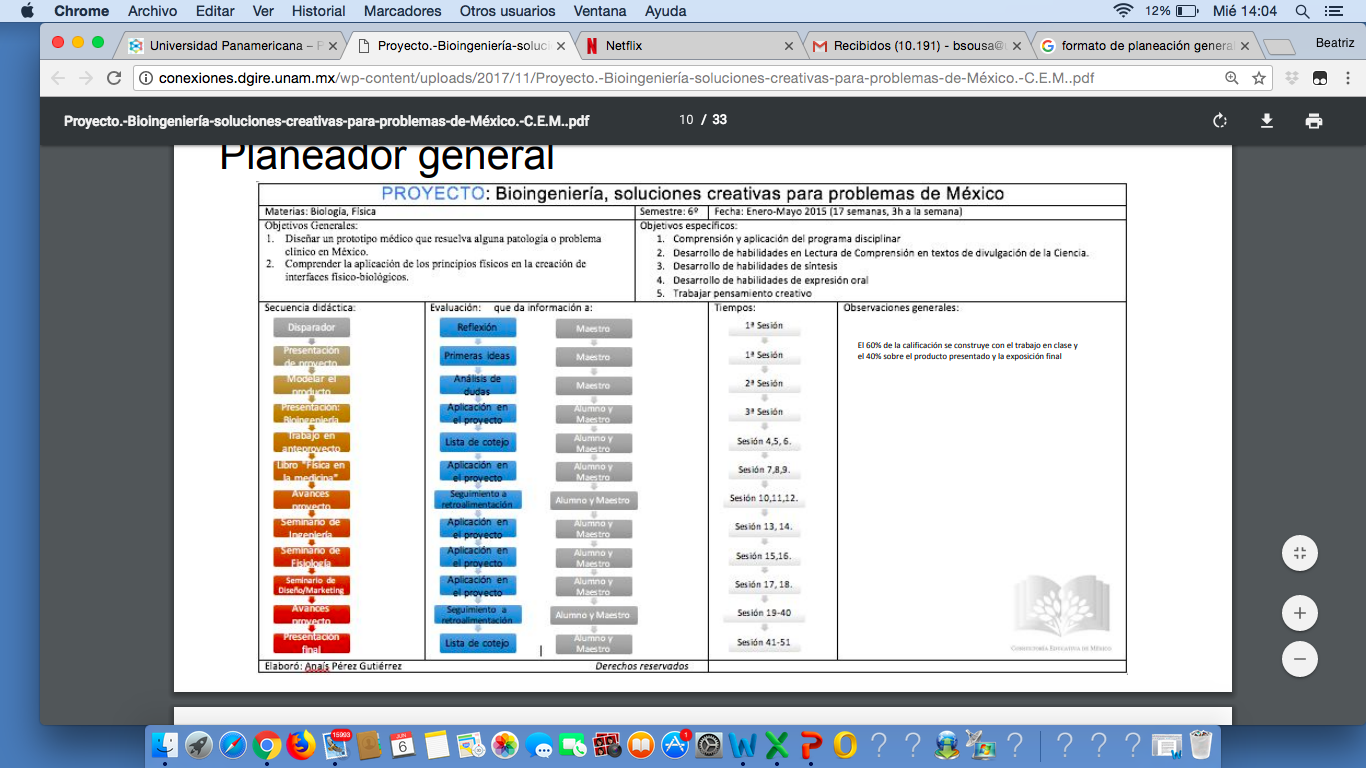 PLANEADOR POR SESIÓN: TOMADO DE EXPERIENCIAS EXITOSASCOMBATIENDO ASERTIVAMENTE LA VIOLENCIA INTRAFAMILIARPlaneación por sesión para Proyecto InterdisciplinarioProfesores:Grado: Asignaturas involucradas.                                                                                                                                                                   Agregar o disminuir casillas según necesidades.Conceptos clave del proyecto por asignatura.                                                                                                                             Agregar o disminuir casillas según necesidades.Actividades enseñanza aprendizaje a realizar por asignatura  y conjuntas.                                                                       Anotar lo que el profesor y el alumno harán a manera de secuencia didáctica por sesión.                                                                    Puede cambiarse el título “Sesión”  por “Semana”  y aumentar o disminuir casillas según requerimientos.  Evaluación.                                                                                                                                                                                         Registrar cualquier tipo de evaluación que conformará la evaluación final, incluyendo las evidencias de aprendizaje para el seguimiento (en orden cronológico).FORMATO DE PLANEACIÓN GENERAL Lisandra RamírezFORMATO DE PLANEACIÓN POR SESIÓN Profesor:Asignatura: Objetivo de la asignatura: Fecha de elaboración.Fechas de aplicación.Nombre del Proyecto.Sesión1 Sesión1 Sesión1 Asignatura A.Asignatura B.Asignatura C.Actividades.Materiales.Sesión 2Sesión 2Sesión 2ActividadesMateriales.Sesión 3Sesión 3Sesión 3ActividadesMateriales.                          Sesión 4ActividadesMateriales.123Asignatura A.Asignatura B.Asignatura C.ConjuntaConjuntaConjuntaPROYECTOASIGNATURAASIGNATURAGRUPOSEMESTRE: Agosto-diciembre 2018SEMESTRE: Agosto-diciembre 2018JUSTIFICACIÓNJUSTIFICACIÓNJUSTIFICACIÓNINTENCIONALIDADINTENCIONALIDADOBJETIVOS GENERALESOBJETIVOS GENERALESOBJETIVOS GENERALESOBJETIVOS ESPECÍFICOS (POR ASIGNATURA)OBJETIVOS ESPECÍFICOS (POR ASIGNATURA)SECUENCIA DIDÁCTICAPROCESOPRODUCTOMATERIALEVALUACIÓNTIEMPOSCUESTIONARDETONARINDAGACIÓNINVESTIGACIÓN Y ORGANIZACIÓN DE LA INFORMACIÓNCREACIÓN DE CONCLUSIONESAPLICACIÓN DE LOS CONTENIDOSOBSERVACIONES GENERALES:    BIBLIOGRAFÍA:   PROFESORALisandra Ramírez CarrilloLisandra Ramírez CarrilloLisandra Ramírez CarrilloLisandra Ramírez CarrilloASIGNATURABLOQUEGRUPOFECHA: Contenido Contenido Contenido Contenido TEMA: TEMA: TEMA: TEMA: CONTENIDO CONCEPTUALCONTENIDO CONCEPTUALCONTENIDO CONCEPTUALCONTENIDO PROCEDIMENTALCONTENIDO PROCEDIMENTALCONTENIDO PROCEDIMENTALCONTENIDO PROCEDIMENTALCONTENIDO ACTITUDINALCONTENIDO ACTITUDINALCONTENIDO ACTITUDINALCONTENIDO ACTITUDINALOBJETIVOCOMPETENCIASCONOCIMIENTOS PREVIOSCONOCIMIENTOS PREVIOSCONOCIMIENTOS PREVIOSCONOCIMIENTOS PREVIOSFASE INTERACTIVAFASE INTERACTIVAFASE INTERACTIVAFASE INTERACTIVAOBJETIVOOBJETIVORECURSOSTIEMTIEMESTRATEGIASESTRATEGIASESTRATEGIASINICIOMOTIVACIÓNMOTIVACIÓNMOTIVACIÓNINICIOCONFLICTO COGNITIVOCONFLICTO COGNITIVOCONFLICTO COGNITIVOINICIONEGOCIACIÓN. NEGOCIACIÓN. NEGOCIACIÓN. INICIOPLANIFICACIÓNPLANIFICACIÓNPLANIFICACIÓNDESARROLLODESARROLLODESARROLLOCIERRECIERRECIERRECIERREEVALUACIÓN:    BIBLIOGRAFÍA:   PLANEACIÓN POR SESIÓNPLANEACIÓN POR SESIÓNFechaTemaActividades de enseñanzaActividades de aprendizajeEvaluaciónNORMAS Y CRITERIO DE  EVALUACIÓNACTIVIDADES DE APRENDIZAJEHERRAMIENTAS Y ESTRATEGIAS DE ENSEÑANZABIBLIOGRAFÍA COMPLEMENTARIA